Конспект урока для 11 класса «Социально-экономическое развитие современной России»Учитель высшей категории МБОУ «СОШ №16» г. ЭнгельсаКоноваленко О. Н.Тип урока: повторительно-обобщающий.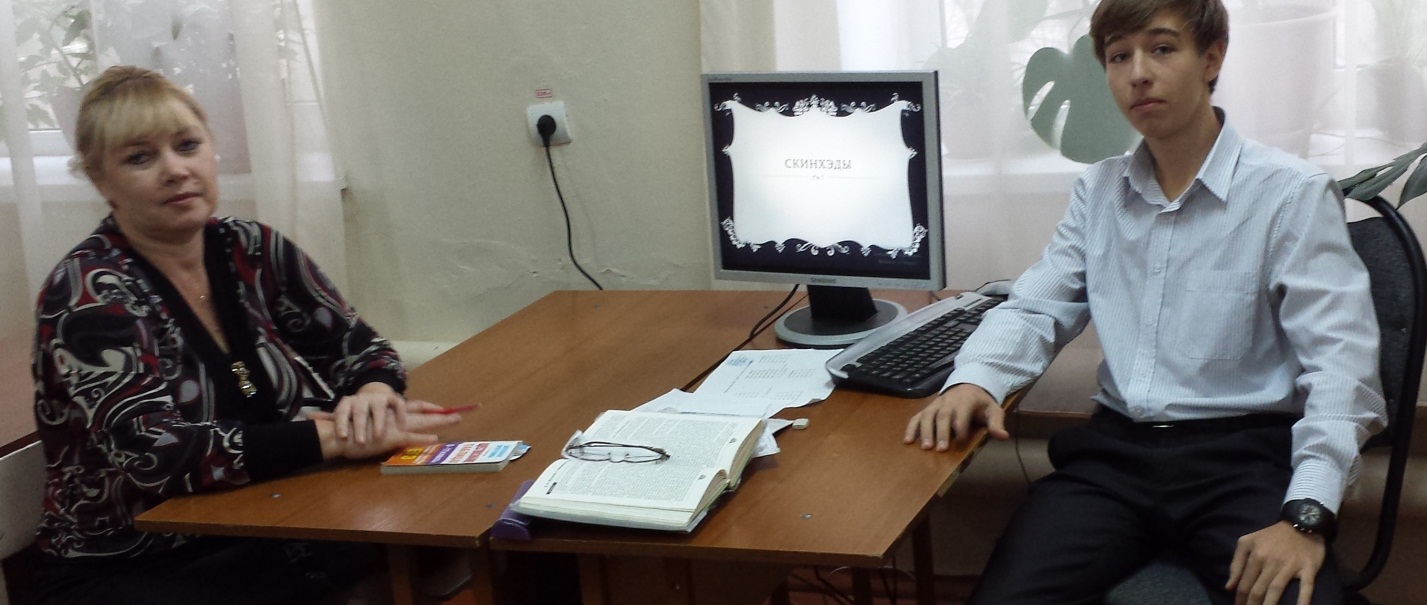 Форма урока: конференция.Цель урока: показать  итоги социально-экономического развития России на современном этапе.Задачи урока: 1) образовательная – раскрыть причины кризиса советского общества рубежа 80-90-х г.;2)  развивающая – определить главные задачи дальнейшей модернизации экономики;3) воспитательная – прививать умение отстаивать собственную гражданскую позицию.Оборудование урока: на доске вопросы для обсуждения, правила ведения дискуссии, графики с показателями уровня развития экономики России на современном этапе.    План-конспект урока.1.Доклады учеников на тему: «Экономика России. Подъём или спад?» 2.Вопросы учителя для обсуждения: 1) Каковы причины кризиса, постигшего советское общество в 90-е годы?2) Какие меры были предприняты правительством, чтобы остановить кризис?3. Доклады учеников на тему: «Современный уровень жизни населения России».4. Проблемное задание. По данным проведённого социологами исследования, «нищие» и «бедные» в нашей стране составляют примерно пятую часть всего населения. Какие категорииНаселения образуют эти группы? Чем на ваш взгляд им может и должно помочь государство?5.Доклады учеников на тему: «Экономика и политика. Взаимосвязь и разные стороны жизни».6.Вопросы учителя для обсуждения:1) Какие заметные изменения произошли в экономике России с 1992 года?2) В чём состоят негативные стороны современной экономики?7. Проблемное задание. «Существуют следующие показатели экономической безопасности государств: а) темпы роста экономики: от 0 до 10% в год,б) оптимальные темпы, от3 до 10% - норма, отрицательные показатели свидетельствуют о кризисе, а показатель, превышающий 10% - о «перегреве» экономики,в) темпы инфляции: до 4% в год – норма, до 20% - допустимые темпы, более 20% - гиперинфляция, при которой регулирование экономики затруднено (если темпы инфляции превышают 50%, ситуация практически выходит из-под контроля);г) уровень безработицы не должен превышать 10% от количества рабочих, занятых в производстве, в  противном случае усиливается социальная напряжённость;д) задолженность по внешним займам должна составлять не более 25% от поступлений от экспорта продукции, иначе государство считается ненадёжным партнёром».1Вопросы учителя для обсуждения:Оправдано ли существование подобных критериев.Почему ранее они не фиксировались?Как бы вы охарактеризовали современную ситуацию в России с учётом этих параметров?Что бы вы предложили для обеспечения экономической безопасности России?8.Учитель обобщает материал, подводит итог урока, выставляет оценки.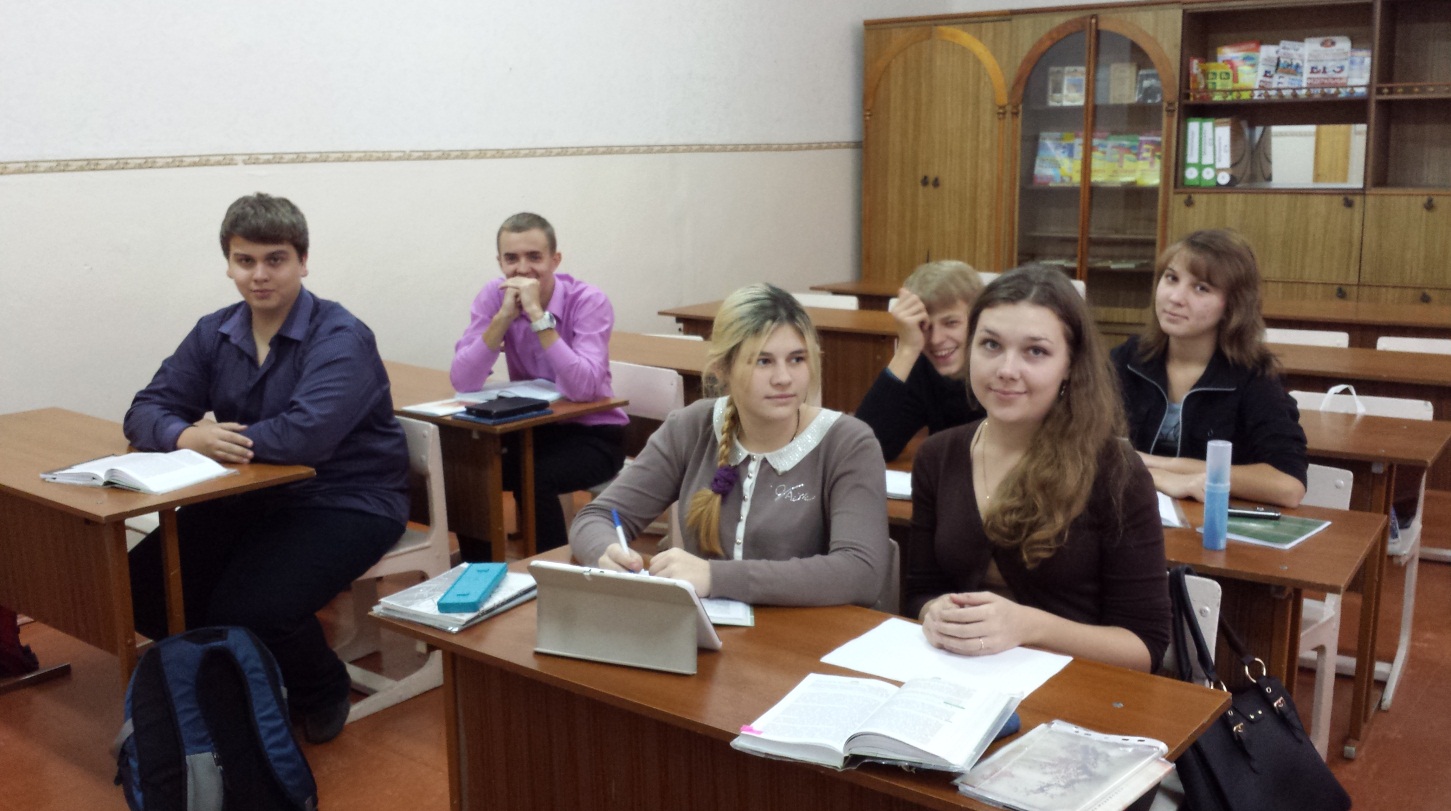 